CAMPUS DE TOLEDO – CNPJ 78.680.337/0005-08Rua da Faculdade, 645 – Jardim Santa Maria – Fone: (45) 3379-7000 Fax: (45) 3379-7002 – CEP 85.903-000 Toledo – PR - www.unioeste.brANEXO DA INSTRUÇÃO DE SERVIÇO Nº 002/2018-PRPPG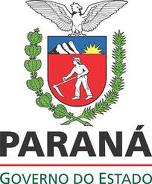 UNIVERSIDADE ESTADUAL DO OESTE DO PARANÁ – CAMPUS DE TOLEDOCENTRO DE ENGENHARIAS E CIÊNCIAS EXATASPROGRAMA DE PÓS-GRADUAÇÃO EM RECURSOS PESQUEIROS E ENGENHARIA DE PESCAAUTORIZAÇÃO PARA DIVULGAÇÃO DE DISSERTAÇÃO (   ) OU TESE (X)AUTORIZAÇÃO PARA DIVULGAÇÃO DE DISSERTAÇÃO (   ) OU TESE (X)AUTORIZAÇÃO PARA DIVULGAÇÃO DE DISSERTAÇÃO (   ) OU TESE (X)1. IDENTIFICAÇÃO:1. IDENTIFICAÇÃO:1. IDENTIFICAÇÃO:NOME do DISCENTE: NOME do DISCENTE: Ano de ingresso no:Nome do Orientador: Altevir SignorNome do Orientador: Altevir SignorBolsista?(   )Sim      ( )NãoSe bolsista qual órgão de fomento?(   )CAPES   (   )CNPq   (   )Fundação Araucária   (   )OutrosSe bolsista qual órgão de fomento?(   )CAPES   (   )CNPq   (   )Fundação Araucária   (   )OutrosRG:RG:CPF:E-mail:E-mail:Telefone:2. DISSERTAÇÃO OU TESE:2. DISSERTAÇÃO OU TESE:2. DISSERTAÇÃO OU TESE:Título: Título: Título: 3. AUTORIZAÇÃO E DECLARAÇÃO:Autorizo a Universidade Estadual do Oeste do Paraná – Unioeste, IBICT e a CAPES a disponibilizar na internet o documento acima citado, sem ressarcimento dos direitos autorais, em formato PDF, a título de divulgação da produção científica brasileira, conforme permissão assinalada:( ) o texto integral da dissertação/tese de minha autoria, em PDF, para fins de leitura e/ou impressão, a partir desta data;   /   /      .(    ) o texto parcial* da dissertação/tese de minha autoria, em PDF, para fins de leitura e/ou impressão, a partir desta data; ___/___/_____.*A solicitação de disponibilização parcial deve ser feita mediante justificativa assinada pelo autor do trabalho, que deve ser entregue juntamente com o termo de autorização.4. ASSINATURA:4. ASSINATURA:________________________________Assinatura do discenteToledo,    de                  de 20  .5. BIBLIOTECA:5. BIBLIOTECA:O(a) aluno(a) tem pendências na biblioteca?:(   )SIM    (   )NÃO________________________________Assinatura e carimbo do setorToledo, ___ de _______________ de 20___.6. BIBLIOTECA – Termo de Doação6. BIBLIOTECA – Termo de DoaçãoDeclaramos que recebemos do Programa de Pós-Graduação o trabalho de conclusão, conforme informações acima.Declaramos que recebemos do Programa de Pós-Graduação o trabalho de conclusão, conforme informações acima.________________________________Assinatura e carimbo do setorToledo, ___ de _______________ de 20___.